NHS Standard Contract Variation Agreement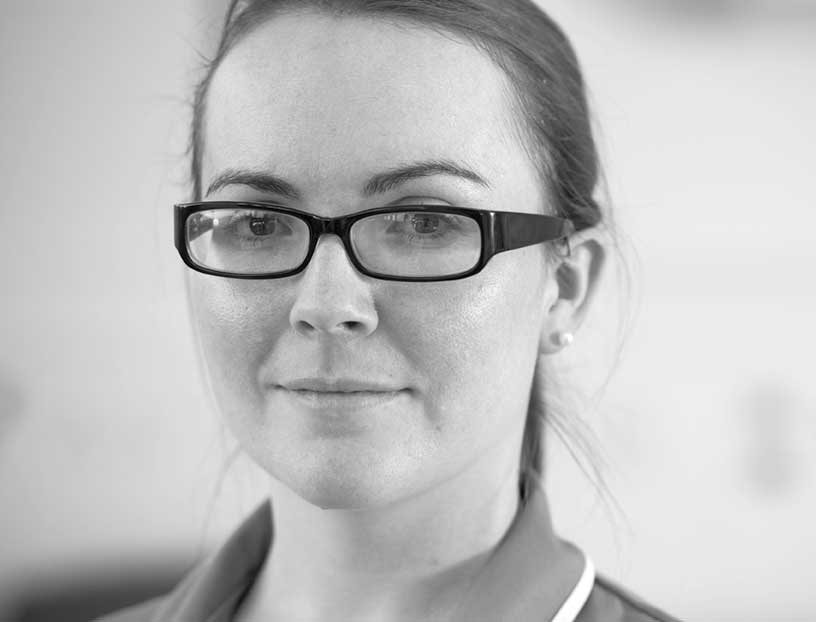 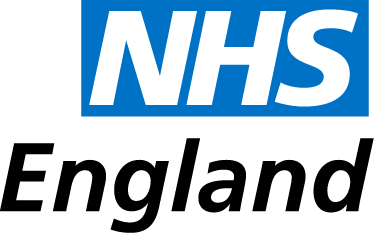 Version number:	2 (changed to new corporate template – no material change to content)First published:	May 2014Updated:		May 2015Prepared by:		NHS Standard Contract Team			nhscb.contractshelp@nhs.netClassification:	OfficialPublications Gateway Reference:	03460Contract/Variation Reference:	Proposed by:	Co-ordinating Commissioner on behalf of NHS England/Co-ordinating Commissioner on behalf of the Commissioners/Provider (delete as applicable)Date of Variation Agreement:	Capitalised words and phrases in this Variation Agreement have the meanings given to them in the Contract referred to above.In consideration of their respective obligations under the Contract (as varied by this Variation Agreement) the Parties have agreed the Variation summarised below:The Variation is reflected in [the revised Particulars and/or Service Conditions bearing the contract reference and variation number set out above ] [and/or] [the attached [insert title and reference of document]] (delete/complete as applicable) and the Parties agree that the Contract is varied accordingly.The Variation takes effect on [         ].[The Co-ordinating Commissioner is authorised by all Commissioners to sign this Agreement on their behalf]]IN WITNESS OF WHICH the Parties named below have signed this Variation Agreement on the date(s) shown below[INSERT AS ABOVE FOR EACH COMMISSIONER]*[If the Contract being varied is in the form of the NHS Standard Contract 2014/15 onwards (and all Commissioners have agreed, via their Collaborative Commissioning Agreement or otherwise, that the Co-ordinating Commissioner may sign the Variation Agreement on their behalf), only the Co-ordinating Commissioner need sign. In all other circumstances, all Commissioners must sign the Variation Agreement. Delete/complete as appropriate.]Signed by[INSERT CO-ORDINATING COMMISSIONER’S AUTHORISED SIGNATORY’S NAME]for and on behalf of THE CO-ORDINATING COMMISSIONER*for and on behalf of THE CO-ORDINATING COMMISSIONER*SignatureTitleDateSigned by[INSERT AUTHORISED SIGNATORY’S NAME]for and on behalf of[INSERT PROVIDER’S NAME]SignatureTitleDate